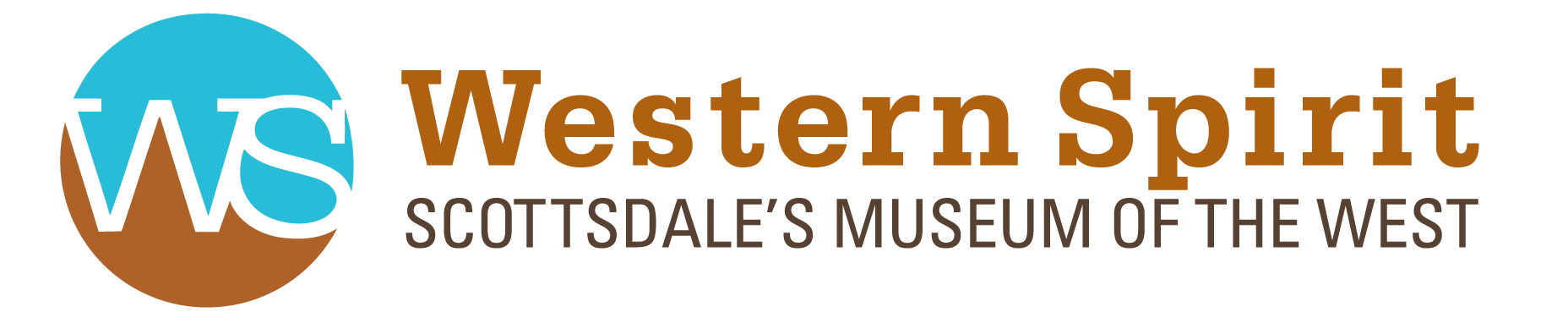  2021 PUBLICITYWestern Spirit: Scottsdale’s Museum of the West Will Honor Native Americans Through the Lens of Early 20th Century Photographer Edward Curtis
Press ReleaseTrue West Magazine
Western Museuems Reopen with Hope and Optimism
Edward S. Curtis Redeemed
Saving and Finally Honoring Edward S. Curtis
The Last Frontier: Edward S. Curtis’s Final AdventureExperience Scottsdale
An Encounter with Edward Curtis – Western Spirit: Scottsdale’s Museum of the WestScottsdale Independent
Scottsdale Considers to Revise Museum of the West Agreement
Cache of Historic Native American Photos Displayed in Rare Exhibit
Exhibit Honors Native Americans at Scottsdale’s Museum of the WestScottsdale Airpark News
Scottsdale Offers Shoppers the Perfect ExperiencesDaily Independent
Burns takes on new role at Scottsdale’s Museum of the WestPhoenix New Times
Art Groups Get COVID-19 Relief Grants
Canal Convergence Lineup, Local NEA Nominees, and More Metro Phoenix Art NewsEdge Media Network
Why Phoenix is on the Verge of Becoming an LGBTQ+ Epicenter
Town of Paradise Valley Independent
Exhibit honors Native Americans at Scottsdale’s Museum of the WestHelene in Between
Ultimate Scottsdale Travel GuideEdge Media Network
Western Spirit: Scottsdale’s Museum of the West to Honor Native Americans Through the Lens of Early 20th Century Photographer Edward CurtisApertures: Antiques and The Arts Weekly
The Art and Techniques of Edward S. CurtisArizona Foothills Magazine
Best of Our Valley 2022 Winners
Frontdoors Media
Supporters ‘Saddle Up’ for Western Spirit: Scottsdale’s Museum of the WestErik The Travel Guy
Guided Tour – Western Spirit: Scottsdale’s Museum of the WestBusy Tourist
30 Best & Fun Things To Do In Scottsdale, Arizona Arizona Foothills Magazine
Scottsdale’s Museum of the West Debuts The Art of Our Photography ExhibitionModern Luxury Scottsdale
7 Must-Visit Museums in ScottsdaleVancouver Sun
Art and Architecture of Scottsdale Offer a Rich Cultural Experience91.5 KJZZ
Scottsdale’s Museum of the West Debuts New Exhibit
East End Taste
3 Days in Scottsdale Itinerary
Newsbreak.com
Start Your Phoenix Adventure in These 5 Places
The Best Hotel in Scottsdale, Arizona at an Affordable PriceSplash Magazines
Enjoy Splendor in the Sonoran Desert in ScottsdaleTravel Awaits
9 of Arizona’s Most Charming Downtowns
9 Fantastic Experiences In Old Town Scottsdale, ArizonaSignals AZ
Scottsdale Gallery Association Hosts June Days Gold Palette ArtWalk
EyeOnChannel.com
Ten Awesome Things to Do in Scottsdale’s Desert ParadiseArt Dealer Diaries Podcast
James Burns: Executive Director, Scottsdale’s Museum of the West – Epi. 164Go! Learn Things
3 Days in The Valley of the SunPatch.com
Scottsdale Gallery Association Hosts June Days ArtWalk
The Scottsdale DailyVisit Arizona
Travel is Back